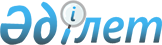 Об утверждении перечня регулируемых услугПриказ Министра индустрии и инфраструктурного развития Республики Казахстан от 26 марта 2019 года № 151. Зарегистрирован в Министерстве юстиции Республики Казахстан 27 марта 2019 года № 18428
      В соответствии с подпунктом 32) статьи 8 Закона Республики Казахстан от 27 декабря 2018 года "О естественных монополиях", ПРИКАЗЫВАЮ:
      1. Утвердить прилагаемый перечень регулируемых услуг.
      2. Комитету гражданской авиации Министерства индустрии и инфраструктурного развития Республики Казахстан в установленном законодательством порядке обеспечить:
      1) государственную регистрацию настоящего приказа в Министерстве юстиции Республики Казахстан;
      2) в течение десяти календарных дней со дня государственной регистрации настоящего приказа направление на казахском и русском языках в Республиканское государственное предприятие на праве хозяйственного ведения "Республиканский центр правовой информации" для официального опубликования и включения в Эталонный контрольный банк нормативных правовых актов Республики Казахстан;
      3) размещение настоящего приказа на интернет-ресурсе Министерства индустрии и инфраструктурного развития Республики Казахстан;
      3. Контроль за исполнением настоящего приказа возложить на курирующего вице-министра индустрии и инфраструктурного развития Республики Казахстан.
      4. Настоящий приказ вводится в действие по истечении десяти календарных дней после дня его первого официального опубликования.
      "СОГЛАСОВАН"
Министерство национальной
экономики Республики Казахстан
"_____" __________ 2019 год Перечень регулируемых услуг
      1. В сфере аэронавигации, за исключением аэронавигационного обслуживания международных и транзитных полетов:
      1) аэронавигационное обслуживание воздушных судов в воздушном пространстве Республики Казахстан, за исключением аэронавигационного обслуживания воздушных судов, осуществляющих международные полеты;
      2) аэронавигационное обслуживание воздушных судов в районе аэродрома, за исключением аэронавигационного обслуживания воздушных судов, осуществляющих международные полеты. 
      2. В сфере аэропортов, за исключением обслуживания авиаперевозок, осуществляющих транзитные пролеты через воздушное пространство Республики Казахстан с осуществлением технических посадок в аэропортах Республики Казахстан в некоммерческих целях и по международным направлениям:
      1) обеспечение взлета и посадки воздушного судна, за исключением обслуживания авиаперевозок, осуществляющих транзитные пролеты через воздушное пространство Республики Казахстан с осуществлением технических посадок в аэропортах Республики Казахстан в некоммерческих целях и по международным направлениям; 
      2) обеспечение авиационной безопасности, за исключением обслуживания авиаперевозок, осуществляющих транзитные пролеты через воздушное пространство Республики Казахстан с осуществлением технических посадок в аэропортах Республики Казахстан в некоммерческих целях и по международным направлениям; 
      3) предоставление места стоянки воздушному судну сверх трех часов после посадки для пассажирских и шести часов для грузовых и грузопассажирских сертифицированных типов воздушных судов при наличии грузов (почты), подлежащих обработке (погрузке и/или выгрузке) в аэропорту посадки, за исключением обслуживания авиаперевозок, осуществляющих транзитные пролеты через воздушное пространство Республики Казахстан с осуществлением технических посадок в аэропортах Республики Казахстан в некоммерческих целях и по международным направлениям; 
      4) предоставление места стоянки воздушному судну на базовом аэродроме, за исключением международных направлений.
					© 2012. РГП на ПХВ «Институт законодательства и правовой информации Республики Казахстан» Министерства юстиции Республики Казахстан
				
      Министр индустрии и
инфраструктурного развития
Республики Казахстан 

Р. Скляр
Утвержден
приказом Министра
индустрии и инфраструктурного
развития Республики Казахстан
от 26 марта 2019 года № 151